2023 - 2024 Governing Body Meetings – Revised Oct 2023 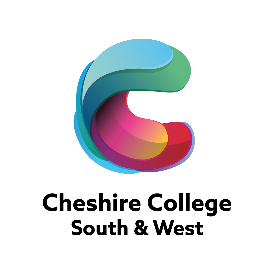 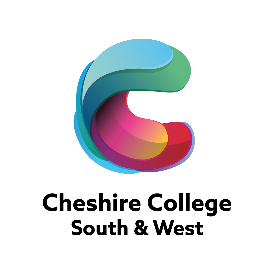 22DAYDATEMEETINGTIMEDURATIONCAMPUSROOMAutumn Term / Term 1Autumn Term / Term 1Autumn Term / Term 1Autumn Term / Term 1Autumn Term / Term 1Autumn Term / Term 1Autumn Term / Term 1Tuesday 19 September 2023Full Corporation Meeting14:00hrs3.0 hrsCreweC202 Thursday28 September 2023Finance & Resources Committee 14:00hrs2.0 hrsChesterHN Suite - 102Tuesday03 October 2023Audit & Risk Committee 14:00hrs2.0 hrsEllesmere PortBoard Room - 417Monday 09 October 2023Chairs’ Committee 14:00hrs1.5 hrsChesterHN Suite - 102Monday16 October 2023Curriculum & Quality Committee14:00hrs2.0 hrsCreweC202Monday13 November 2023Full Corporation Meeting (2022-23 SAR)14:00hrs3.0 hrsCreweBoard Room - 417Monday 20 November 2023Chairs’ Committee14:00hrs1.0 hrEllesmere PortBoard Room - 417Thursday23 November 2023Audit & Risk Committee14:00hrs2.0 hrsEllesmere PortBoard Room - 417Thursday 23 November 2023 Finance & Resources Committee15:30hrs30mEllesmere PortBoard Room - 417Monday 27 November 2023Curriculum & Quality Committee 14:00hrs2.0 hrsEllesmere PortBoard Room - 417Tuesday05 December 2023Finance & Resources Committee 14:00hrs2.0 hrsCreweC202Thursday07 December 2023Remuneration Committee13:00hrs2.0 hrsEllesmere PortBoard Room - 417Thursday14 December 2023Governors’ Christmas Meal12:00 noonCreweAcademy RestaurantThursday14 December 2023Full Corporation Meeting14:00hrs3.0 hrsCreweC202 Spring Term/Term 2Spring Term/Term 2Spring Term/Term 2Spring Term/Term 2Spring Term/Term 2Spring Term/Term 2Friday 26 January 2024Governors’ Day08:30hrsAll dayEllesmere Port137 & Academy West RestaurantMonday 05 February 2024 Chairs’ Committee14:00hrs1.5 hrsCreweC200 Tuesday 05 March 2024Audit & Risk Committee14:00hrs2.0 hrsEllesmere PortBoard Room - 417 Monday18 March 2024Curriculum & Quality Committee14:00hrs2.0 hrsChesterHN Suite - 102Thursday21 March 2024Finance & Resources Committee 14:00hrs2.0 hrChesterHN Suite - 102Tuesday26 March 2024Lunch with Student Representatives13:00hrs1.0 hrEllesmere Port414Tuesday26 March 2024Full Corporation Meeting14:00hrs3.0 hrsEllesmere PortBoard Room - 417Summer Term/Term 3Summer Term/Term 3Summer Term/Term 3Summer Term/Term 3Summer Term/Term 3Summer Term/Term 3Monday29 April 2024Chairs’ Committee14:00hrs1.5 hrsEllesmere PortBoard Room - 417Tuesday11 June 2024Audit & Risk Committee14:00hrs2.0 hrsEllesmere PortBoard Room - 417Monday17 June 2024Curriculum & Quality Committee14:00hrs2.0 hrsCreweC202Thursday20 June 2024Finance & Resources Committee14:00hrs2.0 hrsCreweHN Suite - 102Monday24 June 2024Chairs’ Committee14:00hrs1.5 hrsChesterHN Suite - 102Tuesday09 July 2024Full Corporation Meeting14:00hrs3.0 hrsCreweC202 Tuesday09 July 2024Barbecue for Governors17:00hrsCreweAcademy Restaurant